II. volebné obdobieČíslo: 876/1999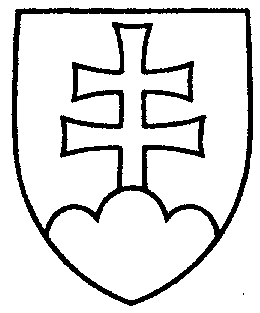 362UZNESENIE
NÁRODNEJ RADY SLOVENSKEJ REPUBLIKYzo 6. júla 1999k vládnemu návrhu zákona o používaní jazykov národnostných menšín (tlač 275) - prvé čítanieNárodná rada Slovenskej republikypo prerokovaní vládneho návrhu zákona o používaní jazykov národnostných menšín v prvom čítaníA. rozhodla, žepodľa § 73 ods. 3 písm. c) zákona Národnej rady Slovenskej republiky č. 350/1996 Z. z. o rokovacom poriadku Národnej rady Slovenskej republikyprerokuje uvedený vládny návrh zákona v druhom čítaní;B. prideľujepodľa § 74 ods. 1 citovaného zákonavládny návrh zákona o používaní jazykov národnostných menšín (tlač 275)na prerokovanieÚstavnoprávnemu výboru Národnej rady Slovenskej republikyVýboru Národnej rady Slovenskej republiky pre verejnú správuZahraničnému výboru Národnej rady Slovenskej republikyVýboru Národnej rady Slovenskej republiky pre vzdelanie, vedu, mládež a športVýboru Národnej rady Slovenskej republiky pre kultúru a médiáVýboru Národnej rady Slovenskej republiky pre ľudské práva a národnosti aVýboru Národnej rady Slovenskej republiky pre európsku integráciu;C. určujepodľa § 74 ods. 1 a 2 citovaného zákona1. ako gestorský Výbor Národnej rady Slovenskej republiky pre ľudské práva a národnosti,2. lehotu na prerokovanie uvedeného návrhu zákona v druhom čítaní vo výboroch a v gestorskom výbore s termínom ihneď.*Jozef Migaš v. r.predsedaNárodnej rady Slovenskej republikyOverovatelia:*Marián Antecký v. r.*Ján Danko v. r.